REQUEST FOR VISIT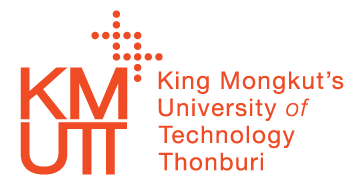 Annex(es)1st time visit	YesRecurring	NoDATE OF REQUEST :   14 February 20231) REQUESTING INSTITUTIONNAME:POSTAL ADDRESS:FAX. NO.:	TEL. NO.:THE CONTACT PERSON FOR THE VISIT REQUESTEDNAME:	E-MAIL: FAX. NO.:	TEL. NO.:2) DEPARTMENT/SCHOOL TO BE VISITEDNAME:	E-MAIL: ADDRESS:FAX. NO.:	TEL. NO.: POINT OF CONTACT:3) DATE OF VISIT:	/	/	TO	/	/	TIME OF VISIT:   from	to	AM/PM4) TYPE OF VISIT (SELECT ONE FROM EACH COLUMN):A PROGRAMME OR AGREEMENT	COLLABORATION RESEARCH/EXCHANGE	OTHER………………………………………SUBJECT TO BE DISCUSSED/JUSTIFICATION: REMARKS/SPECIAL REQUEST:5) PLACE OF STAY/DURING THE PERIOD OF VISIT:HOTEL (PLEASE SPECIFY)………………………………………………………………………… OTHER (PLEASE SPECIFY)……………………………………………………………………….LIST OF VISITORSTOTAL NUMBER OF VISITORS : …………………..   PERSONSNO.1MR./MS./MRS.	NAME:POSITION:	INSTITUTION/ORGANISATION: AREA OF INTEREST:DIETARY CONSTRAINT:NO.2MR./MS./MRS.	NAME:POSITION:	INSTITUTION/ORGANISATION: AREA OF INTEREST:DIETARY CONSTRAINT:NO.3MR./MS./MRS.	NAME:POSITION:	INSTITUTION/ORGANISATION: AREA OF INTEREST:DIETARY CONSTRAINT:NO.4MR./MS./MRS.	NAME:POSITION:	INSTITUTION/ORGANISATION: AREA OF INTEREST:DIETARY CONSTRAINT:NO.5MR./MS./MRS.	NAME:POSITION:	INSTITUTION/ORGANISATION: AREA OF INTEREST:DIETARY CONSTRAINT:NO.6MR./MS./MRS.	NAME:POSITION:	INSTITUTION/ORGANISATION: AREA OF INTEREST:DIETARY CONSTRAINT:6) TRANSPORTATION: VISITORS WILL TAKE PUBLIC TRANSPORTATION SUCH AS TAXI. VISITORS REQUEST FOR A PARKING LOT. THE LICENSE BADGE OF VIHICLE NUMBER: ………………., COLOR: ……………, TYPE: CAR /VAN/ BUS, BRAND ……………………